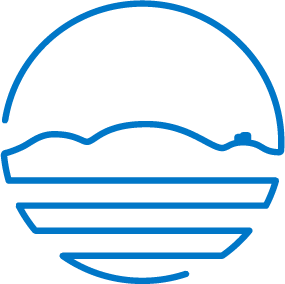 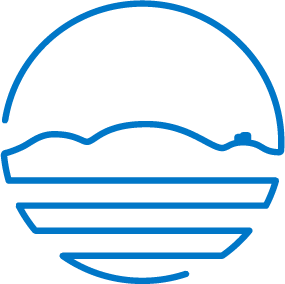 Objednávka č. 20221200Datum vystavení dokladu: 18.11.2021 Dodací lhůta:Vyřizuje: Specifikace objednávky (text)Objednáváme u Vás na základě cenové nabídky 17.9.2021 rozšíření kamerového systému Zikmund o následující zářízení:ks         1   -	kamerová hlava RTH 34ks         1   -	redukce pro vozíky RV/RVN 305-315-125   K převzetí je pověřen p.                tel. č.                         , který bude uveden a podepsán na předávacím protokolu nebo dodacím listu.Pozn.: Tato objednávka bude uveřejněna v registru smluv.  Zikmund electronics, s.r.o.    IČ: 2723458417. listopadu 133229301	Mladá BoleslavRazítko a podpis dodavateleRazítko a podpis odběrateleFakturu zašlete písemně nebo elektronicky na adresu uvedenou v hlavičce objednávky. Na faktuře uveďte číslo objednávky nebo přiložte její potvrzenou kopii.Fakturu zašlete písemně nebo elektronicky na adresu uvedenou v hlavičce objednávky. Na faktuře uveďte číslo objednávky nebo přiložte její potvrzenou kopii.Středisko: 6. Středisko kanalizací a ČOVUrčeno pro: ČOV Břeclav - kamerové vozidlo Předpokládaná cena bez DPH: 139 000,00Předpokládaná cena bez DPH: 139 000,00